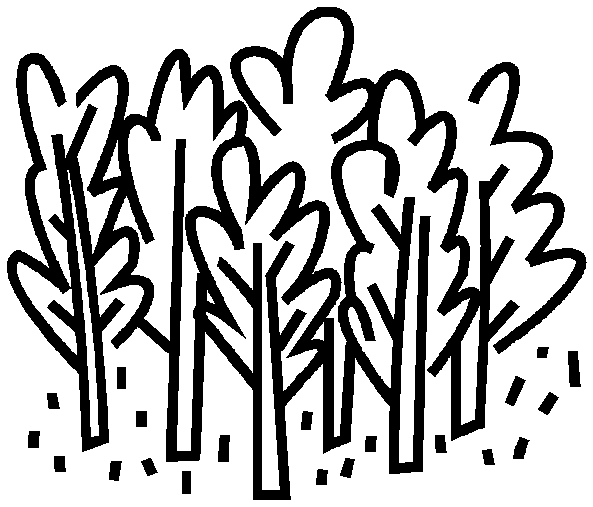 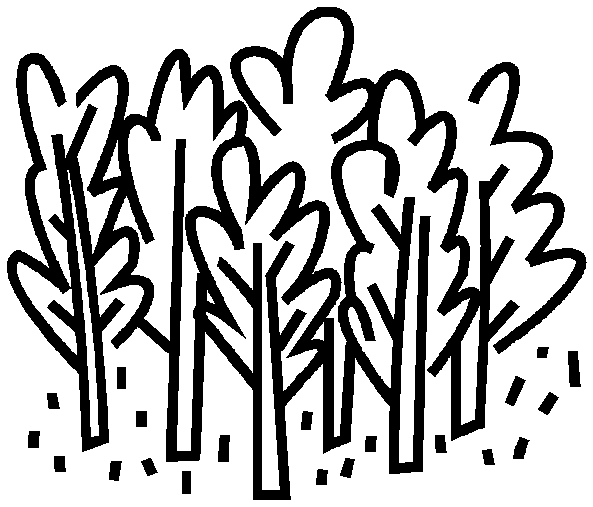 Ecology Review Packet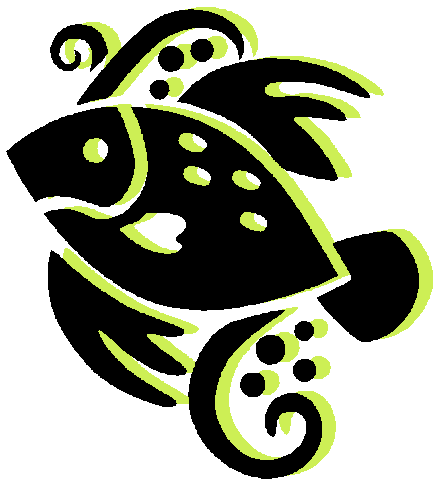 Define the vocabulary term and draw a picture to represent what the term means.Fill in the trophic levels of the energy pyramid. Include at least 2 examples of organisms at each level.Label each picture as biotic or abiotic: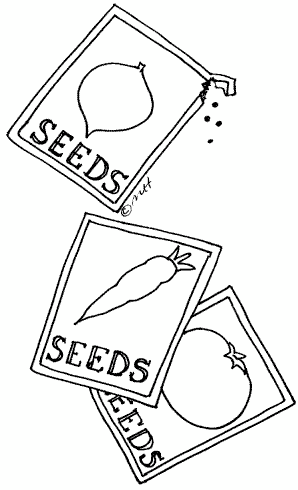 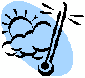 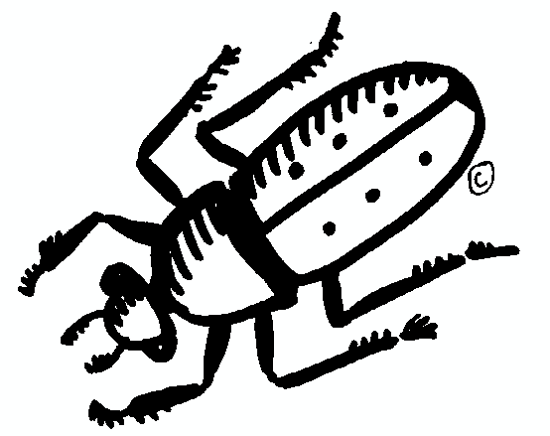 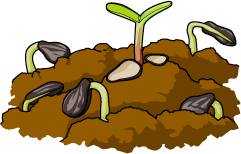 Soil                                  Beetle                              Seeds                Temperature   (not the packet)_This is an example of a                                                                      .Dr 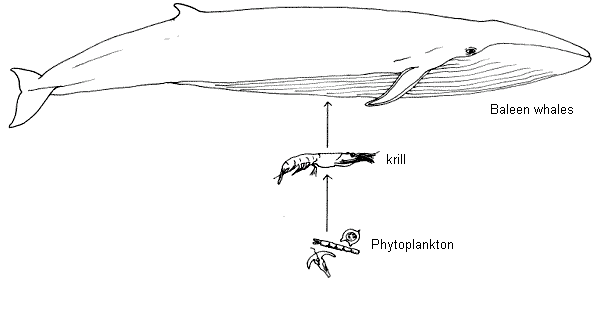 In the food web below, list 3 food chains.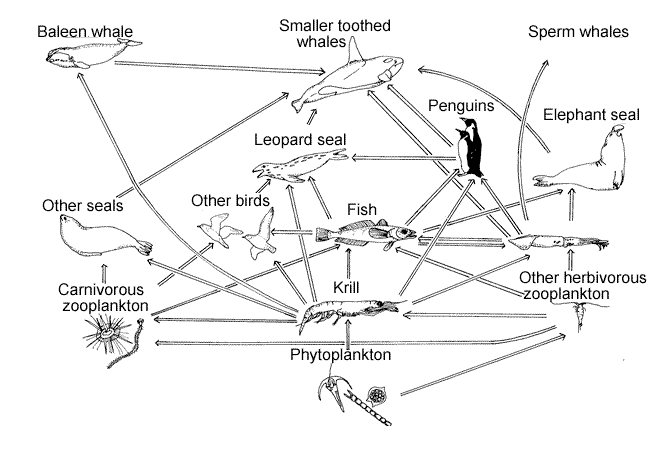 1.2.3.SquidWhat 2 things are missing and what are their roles in the food web?1.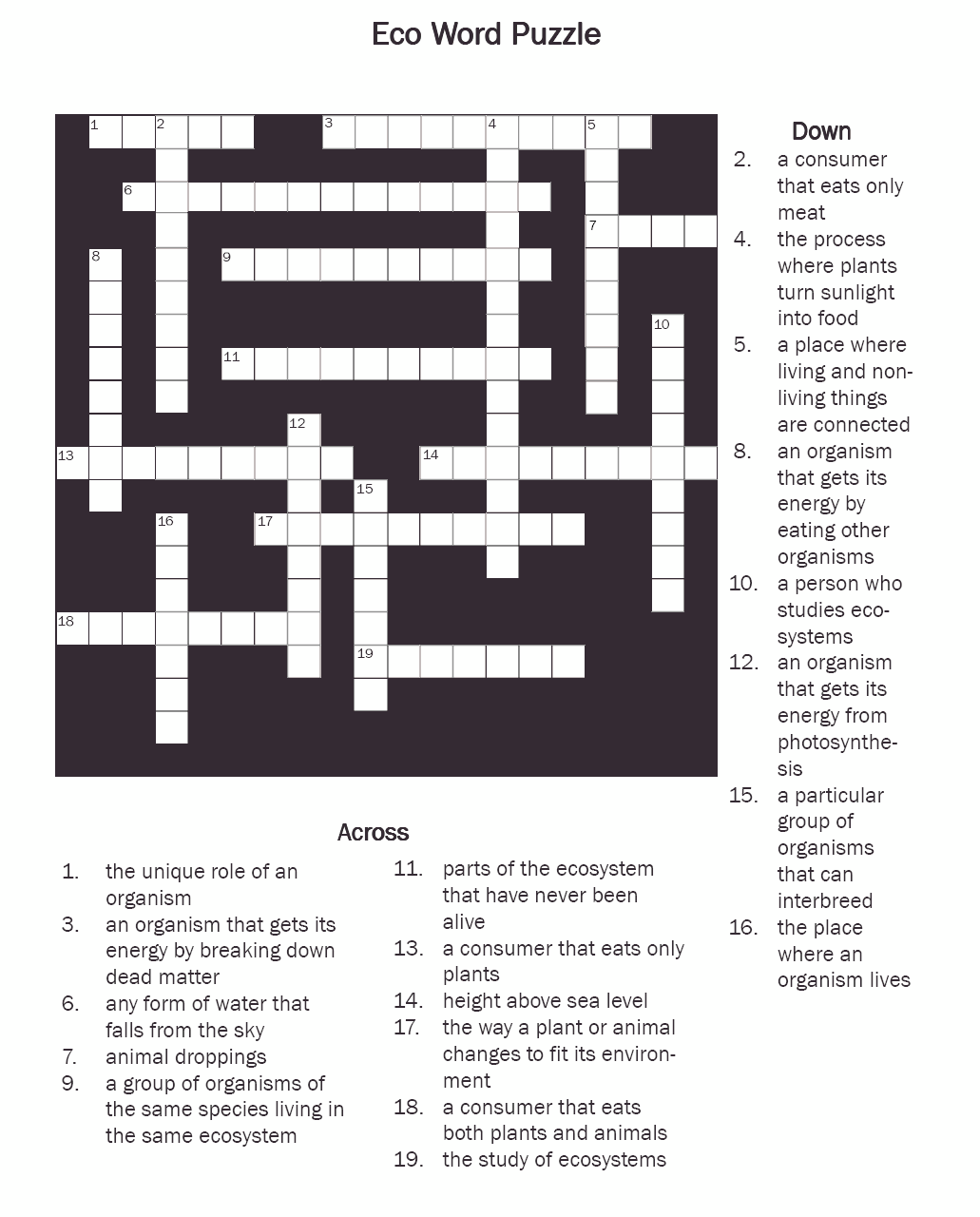 TermDefinitionPictureIndividualPopulationCommunityEcosystemProducerConsumerSymbiosisCommensalismMutualismParasitism